Décret du 28 novembre 2013 relatif à la performance énergétique des bâtimentsArrêté du Gouvernement wallon du 15 mai 2014 portant exécution du décret du 28 novembre 2013 relatif à la performance énergétique des bâtiments Arrêté ministériel du 2 juillet 2015 relatif au contenu et aux modalités de participation et d’organisation de la formation et de l’examen des candidats à l’agrément de Certificateur PEB d’unité résidentielleNoticeDemande de modification du personnel enseignant d’un centre de formation organisant les formations et examens relatifs aux candidats à l’agrément de Certificateur PEB d’unité résidentielle « Réglementation 2015 »Dernière mise à jour faite le 1er mars 2024 Service Public de WallonieDirection générale Opérationnelle de l’Aménagement du territoire, du Logement, du Patrimoine et de l’EnergieDépartement de l’Énergie et du Bâtiment durableRue Brigades d’Irlande, 15100 Namur (Jambes)Personne de Contact : Thibault TEREURDépartement de l’Énergie & du Bâtiment durableTél. 081/48.64.01thibault.tereur@spw.wallonie.beSite Internet : http://energie.wallonie.be/Complétude du formulaire de demande de modification.Seules les modifications intervenues après la décision d’agrément doivent être reprises dans ce formulaire.Concernant le personnel enseignant, l’ajout ou le retrait d’un enseignant doit être identifié.Qu’entend-on par « personnel enseignant qualifié » ?Constituent du personnel enseignant qualifié, les membres du personnel enseignant répondant aux deux conditions suivantes :disposer d’un agrément, depuis deux ans au moins, en tant que certificateur PEB d’unité résidentielle note : est également valable, le fait de disposer, depuis deux ans au moins, de l’agrément en tant que certificateur PEB de bâtiment résidentiel existant, obtenu sur base de l’article 583 du CWATUPE ou sur base de l’article 5 de l’AGW du 3 décembre 2009 relatif à la certification des bâtiments résidentiels existantsdisposer d’un agrément, depuis deux ans au moins, en tant qu’auditeur PAE2 note : le personnel enseignant peut être puisé parmi les auditeurs figurant dans la réserve visée à l’article 33 de l’AGW du 15 novembre 2012 relatif à l'audit énergétique d'un logement, constituée par l’arrêté ministériel du 21 mai 2013 (M.B. du 4 septembre 2013, Ed. 2, p. 61065)Par ailleurs, le membre du personnel enseignant ne peut avoir fait l’objet, moins de trois ans avant sa désignation en tant que formateur, d’une sanction en vertu des dispositions décrétales et réglementaires applicables en matière de performance énergétique des bâtiments.FormulaireDécret du 28 novembre 2013 relatif à la performance énergétique des bâtimentsArrêté du Gouvernement wallon du 15 mai 2014 portant exécution du décret du 28 novembre 2013 relatif à la performance énergétique des bâtiments Arrêté ministériel du 2 juillet 2015 relatif au contenu et aux modalités de participation et d’organisation de la formation et de l’examen des candidats à l’agrément de Certificateur PEB d’unité résidentielleDemande de modification du personnel enseignant d’un centre de formation organisant des formations et examens relatifs aux candidats à l’agrément deCertificateur d’unité résidentielle« Réglementation 2015 »Introduite par…………………………………………………………………………………………………………………………………………………………………………….Cadre réservé à l’administrationDernière mise à jour du formulaire faite le 1er mars 2024Formulaire à adresser en original sous format papier à :Monsieur Jean VAN PAMELInspecteur généralService public de WallonieDirection générale Opérationnelle de l’Aménagement du territoire, du Logement, du Patrimoine et de l’EnergieDépartement de l’Énergie et du Bâtiment durableRue Brigades d’Irlande, 15100 Namur (Jambes)Personne de Contact : Thibault TEREURDépartement de l’Énergie & du Bâtiment durableTél. 081/48.64.01thibault.tereur@spw.wallonie.beSite Internet : http://energie.wallonie.beIdentification du centre de formationRenseignements à communiquerPersonnel Enseignant AjoutéPersonnel Enseignant Retire(dupliquer ce cadre 2.2.2 si nécessaire)SignaturePour l’établissement d’enseignement / le centre de formation, signature de la personne dirigeante, accompagnée de la formule suivante :« Je soussigné, …………………………………………………………………….., agissant en qualité de personne dirigeant le centre …………………………………………………………………………………...., déclare avoir pris connaissance des exigences réglementaires liées à l’agrément en tant que centre de formation de certificateur PEB, conformément au décret du 28 novembre 2013 et à ses arrêtés d’exécution ».Date :Signature :Que faire si, au terme de la procédure, vous n'êtes pas satisfait de la décision de l'administration wallonne ?Adressez-vous à l'administration concernée pour lui exposer les motifs de votre insatisfaction.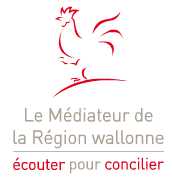 Si votre insatisfaction demeure après ces démarches préalables, il vous est possible d'adresser une réclamation auprès du Médiateur de la Wallonie.Rue Lucien Namèche, 54 à 5000 NamurTél. gratuit : 0800 19 199http://www.le-mediateur.be N° de dossier :Date de réception de la demande :Dénomination officielle du centre de formation et n° d’agrément :Dénomination officielle du centre de formation et n° d’agrément :Dénomination officielle du centre de formation et n° d’agrément :Dénomination officielle du centre de formation et n° d’agrément :Dénomination officielle du centre de formation et n° d’agrément :Dénomination officielle du centre de formation et n° d’agrément :Dénomination officielle du centre de formation et n° d’agrément :Adresse du siège social :Adresse du siège social :Adresse du siège social :Adresse du siège social :Adresse du siège social :Adresse du siège social :Adresse du siège social :Rue:N° :Boîte :Boîte :Code Postal :Localité :Localité :Pays :Tél. :Fax :Courriel :Site Internet :Personne responsable du centre :Personne responsable du centre :Personne responsable du centre :Personne responsable du centre :Personne responsable du centre :Personne responsable du centre :Personne responsable du centre : Mr	 Mme Mr	 MmePrénom :Nom :Qualité :Tél. :Fax :Courriel :Personne responsable des formations et examens visés par la demande d’agrément (si différente de la personne responsable du centre) :Personne responsable des formations et examens visés par la demande d’agrément (si différente de la personne responsable du centre) :Personne responsable des formations et examens visés par la demande d’agrément (si différente de la personne responsable du centre) :Personne responsable des formations et examens visés par la demande d’agrément (si différente de la personne responsable du centre) :Personne responsable des formations et examens visés par la demande d’agrément (si différente de la personne responsable du centre) :Personne responsable des formations et examens visés par la demande d’agrément (si différente de la personne responsable du centre) :Personne responsable des formations et examens visés par la demande d’agrément (si différente de la personne responsable du centre) : Mr	 Mme Mr	 MmePrénom :Nom :Qualité :Tél. :Fax :Courriel :Personne responsable de l’infrastructure technique nécessaire au bon déroulement des formations et examens :Personne responsable de l’infrastructure technique nécessaire au bon déroulement des formations et examens :Personne responsable de l’infrastructure technique nécessaire au bon déroulement des formations et examens :Personne responsable de l’infrastructure technique nécessaire au bon déroulement des formations et examens :Personne responsable de l’infrastructure technique nécessaire au bon déroulement des formations et examens :Personne responsable de l’infrastructure technique nécessaire au bon déroulement des formations et examens :Personne responsable de l’infrastructure technique nécessaire au bon déroulement des formations et examens :Personne responsable de l’infrastructure technique nécessaire au bon déroulement des formations et examens :Personne responsable de l’infrastructure technique nécessaire au bon déroulement des formations et examens : Mr	 Mme Mr	 MmePrénom :Nom :Nom :Nom :Qualité :Tél. :Fax :Fax :Fax :Courriel :Personnel enseignant :Personnel enseignant :Personnel enseignant :Personnel enseignant :Personnel enseignant :Personnel enseignant :Personnel enseignant :Personnel enseignant :Personnel enseignant : Mr	 Mme Mr	 MmePrénom :Nom :Nom :Numéro d’agrément en tant que certificateur PEB :Numéro d’agrément en tant que certificateur PEB :Numéro d’agrément en tant que certificateur PEB :Numéro d’agrément en tant que certificateur PEB :Numéro d’agrément en tant que certificateur PEB :Numéro d’agrément en tant que certificateur PEB :Numéro d’agrément en tant qu’auditeur PAE2 :Numéro d’agrément en tant qu’auditeur PAE2 :Numéro d’agrément en tant qu’auditeur PAE2 :Numéro d’agrément en tant qu’auditeur PAE2 :Numéro d’agrément en tant qu’auditeur PAE2 :Numéro d’agrément en tant qu’auditeur PAE2 : Mr	 Mme Mr	 MmePrénom :Nom :Nom :Numéro d’agrément en tant que certificateur PEB :Numéro d’agrément en tant que certificateur PEB :Numéro d’agrément en tant que certificateur PEB :Numéro d’agrément en tant que certificateur PEB :Numéro d’agrément en tant que certificateur PEB :Numéro d’agrément en tant que certificateur PEB :Numéro d’agrément en tant qu’auditeur PAE2 :Numéro d’agrément en tant qu’auditeur PAE2 :Numéro d’agrément en tant qu’auditeur PAE2 :Numéro d’agrément en tant qu’auditeur PAE2 :Numéro d’agrément en tant qu’auditeur PAE2 :Numéro d’agrément en tant qu’auditeur PAE2 :(dupliquer ce cadre 2.1.2 si nécessaire)(dupliquer ce cadre 2.1.2 si nécessaire)(dupliquer ce cadre 2.1.2 si nécessaire)(dupliquer ce cadre 2.1.2 si nécessaire)(dupliquer ce cadre 2.1.2 si nécessaire)(dupliquer ce cadre 2.1.2 si nécessaire)(dupliquer ce cadre 2.1.2 si nécessaire)(dupliquer ce cadre 2.1.2 si nécessaire)(dupliquer ce cadre 2.1.2 si nécessaire)Personne responsable de l’infrastructure technique nécessaire au bon déroulement des formations et examens :Personne responsable de l’infrastructure technique nécessaire au bon déroulement des formations et examens :Personne responsable de l’infrastructure technique nécessaire au bon déroulement des formations et examens :Personne responsable de l’infrastructure technique nécessaire au bon déroulement des formations et examens :Personne responsable de l’infrastructure technique nécessaire au bon déroulement des formations et examens :Personne responsable de l’infrastructure technique nécessaire au bon déroulement des formations et examens :Personne responsable de l’infrastructure technique nécessaire au bon déroulement des formations et examens :Personne responsable de l’infrastructure technique nécessaire au bon déroulement des formations et examens :Personne responsable de l’infrastructure technique nécessaire au bon déroulement des formations et examens : Mr	 Mme Mr	 MmePrénom :Nom :Nom :Nom :Qualité :Tél. :Fax :Fax :Fax :Courriel :Personnel enseignant :Personnel enseignant :Personnel enseignant :Personnel enseignant :Personnel enseignant :Personnel enseignant :Personnel enseignant :Personnel enseignant :Personnel enseignant : Mr	 Mme Mr	 MmePrénom :Nom :Nom :Numéro d’agrément en tant que certificateur PEB :Numéro d’agrément en tant que certificateur PEB :Numéro d’agrément en tant que certificateur PEB :Numéro d’agrément en tant que certificateur PEB :Numéro d’agrément en tant que certificateur PEB :Numéro d’agrément en tant que certificateur PEB : Mr	 Mme Mr	 MmePrénom :Nom :Nom :Numéro d’agrément en tant que certificateur PEB :Numéro d’agrément en tant que certificateur PEB :Numéro d’agrément en tant que certificateur PEB :Numéro d’agrément en tant que certificateur PEB :Numéro d’agrément en tant que certificateur PEB :Numéro d’agrément en tant que certificateur PEB :